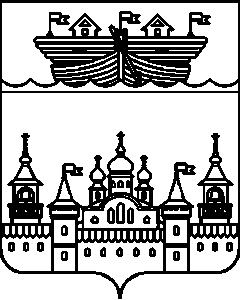 СЕЛЬСКИЙ СОВЕТЕГОРОВСКОГО СЕЛЬСОВЕТАВОСКРЕСЕНСКОГО МУНИЦИПАЛЬНОГО РАЙОНАНИЖЕГОРОДСКОЙ ОБЛАСТИРЕШЕНИЕ01 сентября 2022 года	№ 23О назначении старост д.Осиновка, д.Люнда Воскресенского муниципального района Нижегородской областиВ соответствии с Федеральным законом от 06.10.2003 №131-ФЗ «Об общих принципах организации местного самоуправления в Российской Федерации», Законом Нижегородской области от 2 апреля 2019 года № 28-З «О старостах сельских населённых пунктов Нижегородской области», Положением «О назначении старост сельских населенных пунктов Егоровского сельсовета Воскресенского муниципального района Нижегородской области» утвержденного решением сельского Совета Егоровского сельсовета 19 июня 2018 года № 20, Уставом Егоровского сельсовета Воскресенского муниципального района Нижегородской области, протокола Схода граждан населённого пункта, сельский Совет решил:1.Назначить старостами д. Осиновка, д.Люнда Воскресенского муниципального района Нижегородской области согласно приложению 1.2.Настоящее решение обнародовать на информационном стенде администрации Егоровского сельсовета, и на официальном сайте администрации Воскресенского муниципального района Нижегородской области в информационно-телекоммуникационной сети Интернет.3.Контроль над исполнением настоящего решения возложить на главу администрации Егоровского сельсовета Воскресенского муниципального района Нижегородской области.4.Настоящее решение вступает в силу с момента его обнародования.Глава местного самоуправления	В.Б.МироновПриложение 1к решению сельского СоветаЕгоровского сельсоветаВоскресенского муниципального районаНижегородской областиот 01 сентября 2022 года № 23Наименование населенных пунктовФИО старостыОснования назначения(№ и дата протокола схода граждан, время)деревня ОсиновкаУмнова Татьяна Александровна№ 1 от 14 августа 2022; 16.00деревня ЛюндаУмнова Лилия Павловна№ 1 от 14 августа 2022; 16.00